 Hier is ’n link om visuele aanbieding te kyk:https://prezi.com/1dxdh_ekmcp1/eksieperfesieWOORDESKAT https://quizlet.comLITERÊRE ASPEKTE:KONTEKSTUELE VRAE:GRAAD 9                                                       GEDIG                   AFRIKAANS EERSTE ADDISIONELE TAALGRAAD 9                                                       GEDIG                   AFRIKAANS EERSTE ADDISIONELE TAALEksieperfeksie – Alta MarincowitzMAAK NOTAS HIERONDER!!!!!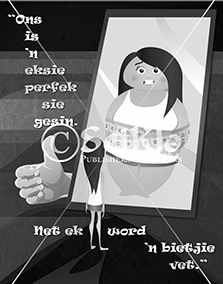 Titel:1Ons is ‘n eksieperfeksie gesin. 2Ek lyk op ‘n haar na Ma 3en Boetie trek op Pa. 4Eksieperfeksie. 5Ons is ‘n eksieperfeksie gesin. 6Eet lae-GI-hawermout, 7groente, vrugte, witvleis en min sout. 8Eksieperfeksie. 9Ons is ‘n eksieperfeksie gesin. 10Staan soggens op vir gym: 11swem, Pilates, gewigte, spin. 12Eksieperfeksie. 13Ons is ‘n eksieperfeksie gesin. 14Pa en Ma het goeie werk, 15kinders presteer, en Sondae is dit kerk. 16Eksieperfeksie. 17Ons is ‘n eksieperfeksie gesin. 18Ons hou van kuns en maak musiek, 19Word omring deur ‘n goeie vriendekliek. 20Eksieperfeksie. 21Ons is ‘n eksieperfeksie gesin. 22Net ek word ‘n bietjie vet. 23Ek gaan gereeld na die toilet, 24druk ‘n vinger in my keel en spoel 25en was en was my hande. 26Eksieperfeksie. eksieperfeksieeven better than perfectgesinimmediate familylyk op 'n haar na Malooks a lot like Momtrek op Pahas dad's featureshawermoutoatsgroentevegetablesvrugtefruitwitvleiswhite meatmin soutonly a little bit of saltsoggensin the morninggewigteweightsgoeie werkgood jobspresteerachievekerkchurchkunsartmaak musiekmake musicSondaeSundaysomringsurroundedvriendekliekclique of friendsnetonlybietjiea little bitvetfatgereeldoftenkeelthroatspoelflushwaswashEksieperfeksie – Volmaak/sonder foute/iets reg doen Die titel van die gedig beteken om iets buitengewoon sorgvuldig te doen. Om iets tot in die fynste besonderhede reg te doen, met ander woorde om perfek te wees.
MOONTLIKE OORSPRONG VAN DIE WOORD:In Duitsland: ’n towenaar se towerwoorde terwyl hy sy toertjies doen. “experfex”Sinspeel op die feit dat alles “eksieperfeksie” is, maar dit is nie die werklikheid nie. Dit is ’n illusie[maroelamedia.co.za/afrikaans/idiome-en-uitdrukkings/uitdrukking-eksieperfeksie]Eksieperfeksie – Volmaak/sonder foute/iets reg doen Die titel van die gedig beteken om iets buitengewoon sorgvuldig te doen. Om iets tot in die fynste besonderhede reg te doen, met ander woorde om perfek te wees.
MOONTLIKE OORSPRONG VAN DIE WOORD:In Duitsland: ’n towenaar se towerwoorde terwyl hy sy toertjies doen. “experfex”Sinspeel op die feit dat alles “eksieperfeksie” is, maar dit is nie die werklikheid nie. Dit is ’n illusie[maroelamedia.co.za/afrikaans/idiome-en-uitdrukkings/uitdrukking-eksieperfeksie]Eksieperfeksie – Volmaak/sonder foute/iets reg doen Die titel van die gedig beteken om iets buitengewoon sorgvuldig te doen. Om iets tot in die fynste besonderhede reg te doen, met ander woorde om perfek te wees.
MOONTLIKE OORSPRONG VAN DIE WOORD:In Duitsland: ’n towenaar se towerwoorde terwyl hy sy toertjies doen. “experfex”Sinspeel op die feit dat alles “eksieperfeksie” is, maar dit is nie die werklikheid nie. Dit is ’n illusie[maroelamedia.co.za/afrikaans/idiome-en-uitdrukkings/uitdrukking-eksieperfeksie]Eksieperfeksie – Volmaak/sonder foute/iets reg doen Die titel van die gedig beteken om iets buitengewoon sorgvuldig te doen. Om iets tot in die fynste besonderhede reg te doen, met ander woorde om perfek te wees.
MOONTLIKE OORSPRONG VAN DIE WOORD:In Duitsland: ’n towenaar se towerwoorde terwyl hy sy toertjies doen. “experfex”Sinspeel op die feit dat alles “eksieperfeksie” is, maar dit is nie die werklikheid nie. Dit is ’n illusie[maroelamedia.co.za/afrikaans/idiome-en-uitdrukkings/uitdrukking-eksieperfeksie]7 STOFES7 STOFESSTROFE 1KWATRYN: 4 reëls1Ons is ‘n eksieperfeksie gesin. Die dogter lyk byna dieselfde as die ma en die seun lyk byna soos sy pa.Die gesin is 'n perfekte gesin. Die ouers en die kinders lyk dieselfde. Dus op voorkoms, is hulle perfek geskape. 
"eksieperfeksie" kom twee keer in die eerste ses strofes voor. Die eerste reël van elke strofe is presies dieselfde. Die frase word regdeur die gedig herhaal.Die spreker in die gedig is 'n tiener meisie, 'n "ek-spreker" wat die "ons" beskryf.
Eindrym kom voor "Ma" /"Pa" Middelste twee reëls van elke strofe rym.(Bindingsfunksie) Punktuasie. Die gebruik van punktuasie, nl. die punt word perfek toegepas in hierdie strofe. Dit dien as afronding en perfeksie. PUNKTUASIE: PUNT-Kan dui op volmaakheid van gesin.Die gesin is uiterlik volmaak ,maar is dalk innerlik ongelukkig. Hul volmaaktheid dalk ’n illusie.(towerwoord)KWATRYN: 4 reëls2Ek lyk op ‘n haar na Ma Die dogter lyk byna dieselfde as die ma en die seun lyk byna soos sy pa.Die gesin is 'n perfekte gesin. Die ouers en die kinders lyk dieselfde. Dus op voorkoms, is hulle perfek geskape. 
"eksieperfeksie" kom twee keer in die eerste ses strofes voor. Die eerste reël van elke strofe is presies dieselfde. Die frase word regdeur die gedig herhaal.Die spreker in die gedig is 'n tiener meisie, 'n "ek-spreker" wat die "ons" beskryf.
Eindrym kom voor "Ma" /"Pa" Middelste twee reëls van elke strofe rym.(Bindingsfunksie) Punktuasie. Die gebruik van punktuasie, nl. die punt word perfek toegepas in hierdie strofe. Dit dien as afronding en perfeksie. PUNKTUASIE: PUNT-Kan dui op volmaakheid van gesin.Die gesin is uiterlik volmaak ,maar is dalk innerlik ongelukkig. Hul volmaaktheid dalk ’n illusie.(towerwoord)KWATRYN: 4 reëls3en Boetie trek op Pa. Die dogter lyk byna dieselfde as die ma en die seun lyk byna soos sy pa.Die gesin is 'n perfekte gesin. Die ouers en die kinders lyk dieselfde. Dus op voorkoms, is hulle perfek geskape. 
"eksieperfeksie" kom twee keer in die eerste ses strofes voor. Die eerste reël van elke strofe is presies dieselfde. Die frase word regdeur die gedig herhaal.Die spreker in die gedig is 'n tiener meisie, 'n "ek-spreker" wat die "ons" beskryf.
Eindrym kom voor "Ma" /"Pa" Middelste twee reëls van elke strofe rym.(Bindingsfunksie) Punktuasie. Die gebruik van punktuasie, nl. die punt word perfek toegepas in hierdie strofe. Dit dien as afronding en perfeksie. PUNKTUASIE: PUNT-Kan dui op volmaakheid van gesin.Die gesin is uiterlik volmaak ,maar is dalk innerlik ongelukkig. Hul volmaaktheid dalk ’n illusie.(towerwoord)KWATRYN: 4 reëls4Eksieperfeksie. Die dogter lyk byna dieselfde as die ma en die seun lyk byna soos sy pa.Die gesin is 'n perfekte gesin. Die ouers en die kinders lyk dieselfde. Dus op voorkoms, is hulle perfek geskape. 
"eksieperfeksie" kom twee keer in die eerste ses strofes voor. Die eerste reël van elke strofe is presies dieselfde. Die frase word regdeur die gedig herhaal.Die spreker in die gedig is 'n tiener meisie, 'n "ek-spreker" wat die "ons" beskryf.
Eindrym kom voor "Ma" /"Pa" Middelste twee reëls van elke strofe rym.(Bindingsfunksie) Punktuasie. Die gebruik van punktuasie, nl. die punt word perfek toegepas in hierdie strofe. Dit dien as afronding en perfeksie. PUNKTUASIE: PUNT-Kan dui op volmaakheid van gesin.Die gesin is uiterlik volmaak ,maar is dalk innerlik ongelukkig. Hul volmaaktheid dalk ’n illusie.(towerwoord)STROFE 2KWATRYN:4 reëls5Ons is ‘n eksieperfeksie gesin. Herhaling: Dit beklemtoon die idee van die gesin se perfeksie.KWATRYN:4 reëls6Eet lae-GI-hawermout, Die gesin het gesonde eetgewoontes. Gesonde kos is nie altyd lekker nie. Hul moet die lekker eetgoed prysgee in hul strewe na perfeksie.KWATRYN:4 reëls7groente, vrugte, witvleis en min sout. Die gesin het gesonde eetgewoontes. Gesonde kos is nie altyd lekker nie. Hul moet die lekker eetgoed prysgee in hul strewe na perfeksie.KWATRYN:4 reëls8Eksieperfeksie. Titel word herhaal aan die einde van elke strofe beklemtoon/bevestig dat alles perfek is!STROFE 3KWATRYN:4 reëls9Ons is ‘n eksieperfeksie gesin. Die gesin strewe na fisiese perfeksie. Tog moet hul baie opoffer, hul moet vroeg opstaan. Moet ’n prys betaal vir perfeksie.Die dubbelpunt: Verduideliking volg waarom hul vroeg moet opstaan. ’ Lys van dinge word genoem waaruit hul “gym” bestaan.KWATRYN:4 reëls10Staan soggens op vir gym: Die gesin strewe na fisiese perfeksie. Tog moet hul baie opoffer, hul moet vroeg opstaan. Moet ’n prys betaal vir perfeksie.Die dubbelpunt: Verduideliking volg waarom hul vroeg moet opstaan. ’ Lys van dinge word genoem waaruit hul “gym” bestaan.KWATRYN:4 reëls11swem, Pilates, gewigte, spin. Die gesin strewe na fisiese perfeksie. Tog moet hul baie opoffer, hul moet vroeg opstaan. Moet ’n prys betaal vir perfeksie.Die dubbelpunt: Verduideliking volg waarom hul vroeg moet opstaan. ’ Lys van dinge word genoem waaruit hul “gym” bestaan.KWATRYN:4 reëls12Eksieperfeksie. Die gesin strewe na fisiese perfeksie. Tog moet hul baie opoffer, hul moet vroeg opstaan. Moet ’n prys betaal vir perfeksie.Die dubbelpunt: Verduideliking volg waarom hul vroeg moet opstaan. ’ Lys van dinge word genoem waaruit hul “gym” bestaan.STROFE 4KWATRYN:4 reëls13Ons is ‘n eksieperfeksie gesin. Hul voldoen aan alles wat die samelewing verwag.Hul besit status en is voorbeeldig. Is Godsdienstig. Hul het morele waardes.Niemand kan ’n vinger na hul wys nie. Hul is verantwoordelik en hardwerkend. Komma: Klem val op die woorde werk en presteer.KWATRYN:4 reëls14Pa en Ma het goeie werk, Hul voldoen aan alles wat die samelewing verwag.Hul besit status en is voorbeeldig. Is Godsdienstig. Hul het morele waardes.Niemand kan ’n vinger na hul wys nie. Hul is verantwoordelik en hardwerkend. Komma: Klem val op die woorde werk en presteer.KWATRYN:4 reëls15kinders presteer, en Sondae is dit kerk. Hul voldoen aan alles wat die samelewing verwag.Hul besit status en is voorbeeldig. Is Godsdienstig. Hul het morele waardes.Niemand kan ’n vinger na hul wys nie. Hul is verantwoordelik en hardwerkend. Komma: Klem val op die woorde werk en presteer.KWATRYN:4 reëls16Eksieperfeksie. Hul voldoen aan alles wat die samelewing verwag.Hul besit status en is voorbeeldig. Is Godsdienstig. Hul het morele waardes.Niemand kan ’n vinger na hul wys nie. Hul is verantwoordelik en hardwerkend. Komma: Klem val op die woorde werk en presteer.STROFE 5KWATRYN:4 reëls17Ons is ‘n eksieperfeksie gesin. Hul het kulturele waardes. Omring en kliek: Woordspeling: ’n kliek is ’n groep vriende wat jou omring. Kan ook sinspeel op die feit dat hul vasgevang word deur hul vriende het nie wye vriendekring nie.Beginrym: “Ons” ... “Ons” beklemtoon daar is ’n gehegtheid/eendersheid tussen die lede van die gesin.Staan in kontras met “Net ek” waar dit ’n verskil in die tienermeisie aandui.KWATRYN:4 reëls18Ons hou van kuns en maak musiek, Hul het kulturele waardes. Omring en kliek: Woordspeling: ’n kliek is ’n groep vriende wat jou omring. Kan ook sinspeel op die feit dat hul vasgevang word deur hul vriende het nie wye vriendekring nie.Beginrym: “Ons” ... “Ons” beklemtoon daar is ’n gehegtheid/eendersheid tussen die lede van die gesin.Staan in kontras met “Net ek” waar dit ’n verskil in die tienermeisie aandui.KWATRYN:4 reëls19word omring deur ‘n goeie vriendekliek. Hul het kulturele waardes. Omring en kliek: Woordspeling: ’n kliek is ’n groep vriende wat jou omring. Kan ook sinspeel op die feit dat hul vasgevang word deur hul vriende het nie wye vriendekring nie.Beginrym: “Ons” ... “Ons” beklemtoon daar is ’n gehegtheid/eendersheid tussen die lede van die gesin.Staan in kontras met “Net ek” waar dit ’n verskil in die tienermeisie aandui.KWATRYN:4 reëls20Eksieperfeksie. Hul het kulturele waardes. Omring en kliek: Woordspeling: ’n kliek is ’n groep vriende wat jou omring. Kan ook sinspeel op die feit dat hul vasgevang word deur hul vriende het nie wye vriendekring nie.Beginrym: “Ons” ... “Ons” beklemtoon daar is ’n gehegtheid/eendersheid tussen die lede van die gesin.Staan in kontras met “Net ek” waar dit ’n verskil in die tienermeisie aandui.STROFE 6KWINTET: 5 reëls21Ons is ‘n eksieperfeksie gesin. Eksieperfeksie kom slegs EEN keer in hierdie strofe voor. Dit dui ’n wending (verandering aan.) Fokus op die tienermeisie in die gesin en hoe sy haarself siek maak omdat sy wil inpas by haar perfekte gesin. Kontras: “Ons” teenoor “Net ek”. Sy is nie perfek omdat sy “’n bietjie vet” is en verkeer moontlik onder baie druk en het nou ’n eetversteuring (bulimie) opgedoen.Herhaling:” en was en was” beklemtoon haar desperaatheid om “skoon” of “perfek” te wees.Konnotasie: 1) Sy spoel haar probleme weg.2) Sy probeer haar hande skoonwas omdat dit nou moontlik besmet is. Sy probeer haar onperfektheid weg was.Implikasie: Sy gaan alleen toilet toe wat beteken haar gesin deel nie haar probleme nie. Sy is moontlik skaam om hul deel van haar onperfektheid te maak.Hul verhouding is oppervlakig en nie diep nie.Polisenditon: Die herhaling van die woord “en” dien as bindmiddel en beklemtoon haar obsessie om haar hande te was.KWINTET: 5 reëls22Net ek word ‘n bietjie vet. Eksieperfeksie kom slegs EEN keer in hierdie strofe voor. Dit dui ’n wending (verandering aan.) Fokus op die tienermeisie in die gesin en hoe sy haarself siek maak omdat sy wil inpas by haar perfekte gesin. Kontras: “Ons” teenoor “Net ek”. Sy is nie perfek omdat sy “’n bietjie vet” is en verkeer moontlik onder baie druk en het nou ’n eetversteuring (bulimie) opgedoen.Herhaling:” en was en was” beklemtoon haar desperaatheid om “skoon” of “perfek” te wees.Konnotasie: 1) Sy spoel haar probleme weg.2) Sy probeer haar hande skoonwas omdat dit nou moontlik besmet is. Sy probeer haar onperfektheid weg was.Implikasie: Sy gaan alleen toilet toe wat beteken haar gesin deel nie haar probleme nie. Sy is moontlik skaam om hul deel van haar onperfektheid te maak.Hul verhouding is oppervlakig en nie diep nie.Polisenditon: Die herhaling van die woord “en” dien as bindmiddel en beklemtoon haar obsessie om haar hande te was.KWINTET: 5 reëls23Ek gaan gereeld na die toilet, Eksieperfeksie kom slegs EEN keer in hierdie strofe voor. Dit dui ’n wending (verandering aan.) Fokus op die tienermeisie in die gesin en hoe sy haarself siek maak omdat sy wil inpas by haar perfekte gesin. Kontras: “Ons” teenoor “Net ek”. Sy is nie perfek omdat sy “’n bietjie vet” is en verkeer moontlik onder baie druk en het nou ’n eetversteuring (bulimie) opgedoen.Herhaling:” en was en was” beklemtoon haar desperaatheid om “skoon” of “perfek” te wees.Konnotasie: 1) Sy spoel haar probleme weg.2) Sy probeer haar hande skoonwas omdat dit nou moontlik besmet is. Sy probeer haar onperfektheid weg was.Implikasie: Sy gaan alleen toilet toe wat beteken haar gesin deel nie haar probleme nie. Sy is moontlik skaam om hul deel van haar onperfektheid te maak.Hul verhouding is oppervlakig en nie diep nie.Polisenditon: Die herhaling van die woord “en” dien as bindmiddel en beklemtoon haar obsessie om haar hande te was.KWINTET: 5 reëls24druk ‘n vinger in my keel en spoel Eksieperfeksie kom slegs EEN keer in hierdie strofe voor. Dit dui ’n wending (verandering aan.) Fokus op die tienermeisie in die gesin en hoe sy haarself siek maak omdat sy wil inpas by haar perfekte gesin. Kontras: “Ons” teenoor “Net ek”. Sy is nie perfek omdat sy “’n bietjie vet” is en verkeer moontlik onder baie druk en het nou ’n eetversteuring (bulimie) opgedoen.Herhaling:” en was en was” beklemtoon haar desperaatheid om “skoon” of “perfek” te wees.Konnotasie: 1) Sy spoel haar probleme weg.2) Sy probeer haar hande skoonwas omdat dit nou moontlik besmet is. Sy probeer haar onperfektheid weg was.Implikasie: Sy gaan alleen toilet toe wat beteken haar gesin deel nie haar probleme nie. Sy is moontlik skaam om hul deel van haar onperfektheid te maak.Hul verhouding is oppervlakig en nie diep nie.Polisenditon: Die herhaling van die woord “en” dien as bindmiddel en beklemtoon haar obsessie om haar hande te was.KWINTET: 5 reëls25en was en was my hande. Eksieperfeksie kom slegs EEN keer in hierdie strofe voor. Dit dui ’n wending (verandering aan.) Fokus op die tienermeisie in die gesin en hoe sy haarself siek maak omdat sy wil inpas by haar perfekte gesin. Kontras: “Ons” teenoor “Net ek”. Sy is nie perfek omdat sy “’n bietjie vet” is en verkeer moontlik onder baie druk en het nou ’n eetversteuring (bulimie) opgedoen.Herhaling:” en was en was” beklemtoon haar desperaatheid om “skoon” of “perfek” te wees.Konnotasie: 1) Sy spoel haar probleme weg.2) Sy probeer haar hande skoonwas omdat dit nou moontlik besmet is. Sy probeer haar onperfektheid weg was.Implikasie: Sy gaan alleen toilet toe wat beteken haar gesin deel nie haar probleme nie. Sy is moontlik skaam om hul deel van haar onperfektheid te maak.Hul verhouding is oppervlakig en nie diep nie.Polisenditon: Die herhaling van die woord “en” dien as bindmiddel en beklemtoon haar obsessie om haar hande te was.STROFE 7VERSREËL26Eksieperfeksie. Alleenplasing. Die strofe bestaan uit EEN woord. Herhaling van die titel. Die wrede siklus van haar gesinslewe gaan aan asof niks verkeerd is nie. Dit beklemtoon die ironie-die gesin is nie so perfek soos wat hul wil voorgee nie. Die reël kan ook verwys na haar “alleenheid” met haar probleem. Sy staan nou alleen.Dit is vir die tiener soos towerwoorde: “experfex” Sy maak asof niks verkeerd is nie maar dit is slegs ’n illusie. In werklikheid kan sy nie die druk van die samelewing en haar gesin hanteer nie. Stemming: Hartseer/skok/teleurstelling.Tema: Universeel-’n Mens sal baie opoffer net om in te pas./perfek voor te kom.Boodskap/Les: Jy moet jouself aanvaar nes jy is.1.1Kies die korrekte antwoord om die stelling te voltooi.Hierdie gedig is ’n voorbeeld van ’n …Italiaanse SonnetEngelse SonnetVrye VersHaikoe1.2Noem twee redes vir jou antwoord in 1.11.3Kies die korrekte antantwoord en skryf dit neer. 	Wat noem ons strofe 6 wat uit vyf reëls bestaan?          	tersiene kwintetkwatryn D        sestet  1.4Kies die korrekte antantwoord en skryf dit neer. 	Wat noem ons strofe 1 wat uit vier reëls bestaan?          	A      tersiene B      kwintetC      kwatryn D      koeplet1.5Kies die korrekte antwoord tussen hakies om die sin te voltooi.Strofe 7 bestaan uit een reël, ons noem dit (voorplasing/alleenplasing/agterplasing)1.6Gee ‘n voorbeeld van alliterasie in strofe 5.  Skryf die woorde neer en onthou om die alliterende(halfrym) klanke te onderstreep1.7Gee ‘n voorbeeld van assonansie (halfrym) in strofe 4.  Skryf die woorde neer en onthou om die rymklanke te onderstreep1.8Die woord “Eksieperfeksie” word gereeld herhaal. Wat is die effek van die herhaling?1.9Watter tipe spreker kry ons in die gedig?1.10Wie is die spreker in die gedig?1.11In watter strofe kom die wending of keerpunt in die gedig voor?1.12Haal die woorde uit strofe 6 aan wat kontras aandui.1.13Wat is die funksie van alleenplasing in strofe 7?1.14Wat is die funsie van die herhaling van die volgende woorde:“en was en was my hande.”1.15Wat noem ons die herhaling van die voegwoorde in die onderstaande reël?“en was en was my hande	1.16Wat is die funksie van die komma in die onderstaande reël?“kinders presteer, en Sondae is dit kerk.”1.17Wat is die funksie van die dubbelpunt in strofe 3?Staan soggens op vir gym:1.18Verduidelik die IRONIE in die woord “eksieperfeksie”.1.19Die titel van die gedig word in die laaste strofe herhaal. Verduidelik wat dit moontlik kan impliseer.1.20Kies die korrekte woord tussen hakies om die sin te voltooi.Ons is ‘n eksieperfeksie gesin. Ons hou van kuns en maak musiek, Die onderstreepte woord word aan die begin van elke reël herhaal, ons noem hierdie stylfiguur (binnerym/beginrym)1.1Uit hoeveel lede bestaan die gesin?1.2Watter woord dui moontlik aan dat die gesin geheg is?1.3Watter informasie oor die gesin kry ons in strofe 1?1.4Wat vertel strofe 2 ons omtrent die gesin?1.5Watter implikasies is daar vir die feit dat hul dophou wat hul eet?1.6Wat sê die woorde “min sout” omtrent hoe hul kos smaak?1.7Waarom eet die gesin hierdie tipe kos?1.8Wat eet hul vir ontbyt?1.9Waaruit bestaan die gesin se fiksheidsorogram? Noem 4 DINGE.1.10Watter opoffering moet hul maak omdat hul fisies gesond wil wees?1.12Hoe weet jy dat die kinders nog op skool is? Gee ’n rede vir jou antwoord.1.13Dink jy die ouers kry hoë salarisse? Ja of Nee. Gee ’n rede vir jou antwoord.1.14Wat impliseer die volgende woorde oor die gesin?“Sondae is dit kerk.”1.15Hoe weet jy dat hul Christene is?1.16Bespeel die gesin moontlik musiekinstrumente? Ja of Nee. Gee ’n rede vir jou antwoord.1.17Haal TWEE woorde uit strofe 5 aan wat min of meer dieselfde betekenis het.1.18Watter negatiewe implikasie het die woorde “omring” en vriendekliek”?1.19Waarom kom “Eksieperfeksie” slegs EEN keer in strofe 6 voor? Verduidelik jou antwoord.1.20Hoe weet ons dat die ek-spreker nie altyd eksieperfeksie is nie? Motiveer jou antwoord.1.21Wat doen die meisie om te verhoed dat sy verder vet word?1.22Aan watter siekte ly die meisie?1.23Waarom ly sy nou aan hierdie siekte?1.24Hoe dink jy voel die meisie oor haar siekte?1.25Waarop sinspeel die woord “druk” in strofe 6? Gee ’n rede vir jou antwoord1.26Verdeuidelik die konnotatiewe betekenis van die onderstaande woorde: 1.26.1“spoel”1.26.2“was”1.27Wat is die tema van hierdie gedig?1.28Wat is die boodskap van hierdie gedig?1.29Waarom kan ons sê dat die gedig ’n anti-klimaks bevat?1.30Sou jy gelukkig gewees het as jy deel van hierdie gesin was?  Ja of Nee. Gee ‘n rede vir jou antwoord. 	ANTWOORDEANTWOORDELITERÊRE ASPEKTE:LITERÊRE ASPEKTE:1.1Vrye vers1.2Dit is langer as 14 reëls. Die gedig bevat gebroke rym. Daar is geen oktaaf en sestet. Onreëlmatige strofebou.1.3B Kwintet1.4C Kwatryn1.5Alleenplasing1.6Ons hou van kuns en maak musiek,1.7Pa en Ma het goeie werk,1.8Hul volmaaktheid van die gesin word beklemtoon.1.9Ek-spreker1.10’n tienermeisie1.11Stofe 61.12“Ons” en “Net ek”1.13Dit dien as uitheffing./Die woord moet uitstaan.1.14Dit beklemtoon haar desperaatheid om skoon of perfek te wees.1.15Polisenditon.1.16Die Klem val op die woord presteer.1.17’n Verduideliking volg waarom hul vroeg moet opstaan. ’n Lys van dinge word genoem waaruit hul “gym” bestaan.1.18Iets is volmaak of sonder fouteDie werklikheid lyk anders en is nie volmaak nie.1.19Die wrede siklus van haar gesinslewe gaan aan asof niks verkeerd is nie.1.20Beginrym.ANTWOORDEANTWOORDEKONTEKSTUELE VRAE:KONTEKSTUELE VRAE:1.14 lede1.2“Ons”1.3Die kinders lyk nes hul ouers. Hul is dalk mooi mense omdat hul eksieperfeksie lyk.1.4Dit sê vir ons dat hul gesond eet.1.5Dit wat hul eet is dalk nie altyd lekker is.1.6Dit is smaakloos.1.7Hul wil nie vet raak nie/gewig aansit nie./hul is gesondheidsbewus.1.8Lae-GI-hawermout.1.9Swem/Pilates/gewigte/spin1.10Hul moet vroeg opstaan.1.12Kinders presteer.1.13Ja. Hul het goeie werk1.14Hul is voorbeeldig en het goeie morele waardes.1.15Hul gaan kerk toe.1.16Ja. Hul maak musiek1.17“omring” en vriendekliek”1.18Dit kan impliseer dat hul vasgevang word deur hul vriende en hul het nie wye vriendekring nie.1.19Dit dui ’n wending (verandering aan.) in hierdie strofe val die fokus op die tienermeisie in die gesin en hoe sy haarself siek maak omdat sy wil inpas by haar perfekte gesin.1.20Sy is ’n bietjie vet.1.21Sy maak haarself naar en gooi dan al haar kos op.1.22bulimie1.23Sy wil perfek wees.1.24Skuldig/sleg/onperfek/ongelukkig1.25Die meisie verkeer onder druk om perfek te wees.1.26.1Sy spoel haar probleme weg.1.26.2Sy probeer haar hande skoonwas omdat dit nou moontlik besmet is. Sy probeer haar onperfektheid weg was.1.27Universeel-’n Mens sal baie opoffer net om in te pas./perfek voor te kom1.28Jy moet jouself aanvaar nes jy is.1.29Die gesin is toe nie so “Eksieperfeksie” as wat hul dink nie.1.30Ja. Ek hou daarvan om gesond te eet. (ENIGIETS SOORTGELYK)Nee. Ek wil deel van ’n gesin wees met wie ek my probleme kan deel. (ENIGIETS SOORTGELYK)